CUADROS DE BONOS en DOLARES al 19/07/2019SOBERANOS EN DÓLARES - PRECIOS EN PESOS ($ 42.8006)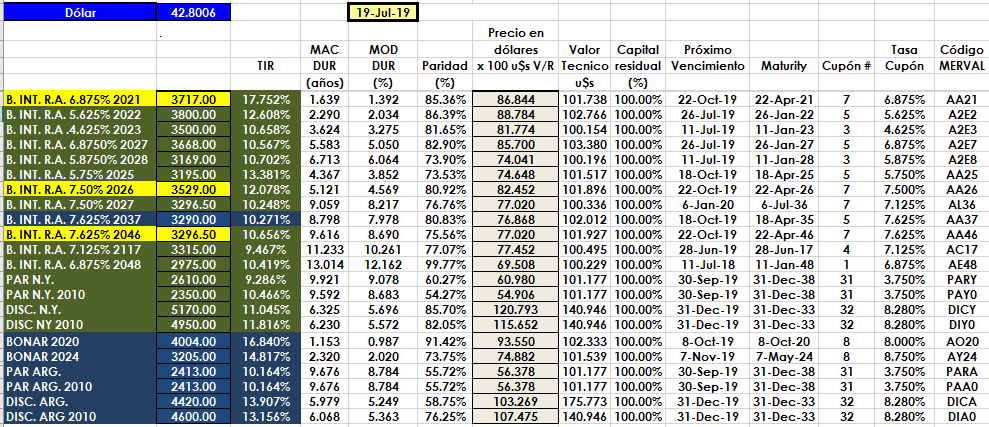 PRECIOS EN DÓLARES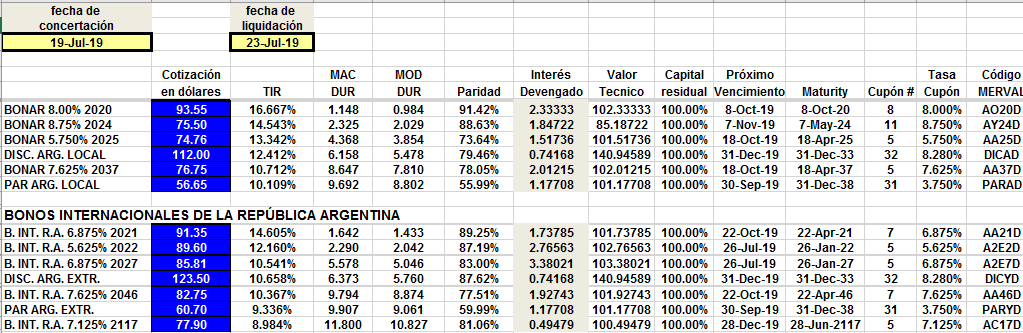 